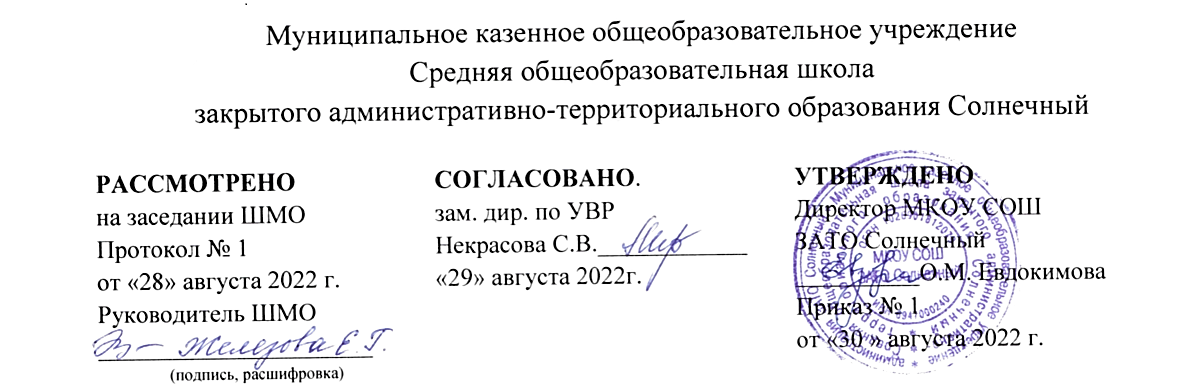                                                    Рабочая программа по учебному предметуБиологияна 2022-2023 учебный годАООП ООО – ЗПР. Обучение в классе. 8 класс VII вида                                         Программа разработана на основе                                                    рабочей программы  по биологии«Биология. Разнообразие живых организмов, авторы Л.Н. Сухорукова, В.С. Кучменко, И.Я. Колесникова.Линии УМК «Сферы» базовый уровень для 7  класса 1год(срок реализации)Количество часов  по программе 68 чКоличество часов неделю 2Составитель:Железова Е.Г. ,учитель химии, биологии, географии,Первая квалификационная категорияп. Солнечный Тверской области     2022 г.Планируемые результаты обученияОсвоение обучающимися АООП, которая создана на основе ФГОС, предполагает достижение ими двух видов результатов: личностных и предметных. В структуре планируемых результатов ведущее место принадлежит личностным результатам, поскольку именно они обеспечивают овладение комплексом социальных (жизненных) компетенций, необходимых для достижения основной цели современного образования ― введения обучающихся с умственной отсталостью (интеллектуальными нарушениями) в культуру, овладение ими социокультурным опытом.Личностные результаты освоения АООП образования включают индивидуально-личностные качества и социальные (жизненные) компетенции обучающегося, социально значимые ценностные установки.К личностным результатам освоения АООП относятся: 1) осознание себя как гражданина России; формирование чувства гордости за свою Родину; 2) воспитание уважительного отношения к иному мнению, истории и культуре других народов; 3) сформированность адекватных представлений о собственных возможностях, о насущно необходимом жизнеобеспечении; 4) овладение начальными навыками адаптации в динамично изменяющемся и развивающемся мире; 5) овладение социально-бытовыми навыками, используемыми в повседневной жизни; 6) владение навыками коммуникации и принятыми нормами социального взаимодействия; 7) способность к осмыслению социального окружения, своего места в нем, принятие соответствующих возрасту ценностей и социальных ролей; 8) принятие и освоение социальной роли обучающегося, проявление социально значимых мотивов учебной деятельности; 9) сформированность навыков сотрудничества с взрослыми и сверстниками в разных социальных ситуациях; 10) воспитание эстетических потребностей, ценностей и чувств; 11) развитие этических чувств, проявление доброжелательности, эмоционально-нравственной отзывчивости и взаимопомощи, проявление сопереживания к чувствам других людей; 12) сформированность установки на безопасный, здоровый образ жизни, наличие мотивации к творческому труду, работе на результат, бережному отношению к материальным и духовным ценностям;    13) проявление готовности к самостоятельной жизни.Формы организации обучения: индивидуальная, парная, групповая, интерактивная.Методы обучения:По источнику знаний: словесные, наглядные.По уровню познавательной активности: проблемный, частично-поисковый, объяснительно-иллюстративный.По принципу расчленения или соединения знаний: аналитический, синтетический, сравнительный,обобщающий, классификационный.Технологии обучения:индивидуально-ориентированная, разноуровневая, ИКТ и др.Учебник  Л.Н. Сухорукова, В.С Кучменко, Т.А. Цехмистренко «Биология. Человек. Культура здоровья», Москва « Просвещение» 2013 Содержание учебного курсаВведение (2 ч)Науки об организме человека: анатомия, физиология, гигиена, медицина, эмбриология, генетика, экология. Краткая история развития, предмет изучения и методы исследования. Знания о строении и жизнедеятельности организма человека – основа для сохранения его здоровья, благополучия окружающих людей. Роль гигиены и санитарии в поддержании экологически чистой природной среды.                                                                                                                            Культура здоровья – основа полноценной жизни.Демонстрация: репродукции картин, изображающие тело человека; красочные рисунки об основных составляющих здорового образа жизни.Самонаблюдения:                                                                                                              1. Определение оптимальности веса.                                                                  Наследственность, среда и образ жизни – факторы здоровья (7ч)Клетка – структурная единица организма человека. Основные неорганические и органические вещества клетки. Органоиды цитоплазмы и их значение в обеспечении жизнедеятельности клетки. Ядро – хранитель наследственной информации, его основные компоненты. Соматические и половые клетки. Процессы, обеспечивающие развитие потомства и сохранение вида: деление клеток, образование гамет, оплодотворение. Здоровье человека и факторы окружающей природной и социальной среды. Образ жизни и здоровье.Демонстрация: таблицы, схемы, слайды, видеофильмы, фильмы (в том числе цифровые образовательные ресурсы), модели, иллюстрирующие строение клетки, тканей, органов и систем органов, нервной системы, процесс обмена веществ, законы наследования, типы мутаций, методы исследования генетики человека, дородовой диагностики. Практическая работа: 1. Состав домашней аптечки.Целостность организма человека – основа его жизнедеятельности (7 ч)Организм человека как сложная биологическая система: взаимосвязь клеток, тканей, органов, систем органов в организме. Основные ткани организма человека: эпителиальная, соединительная, нервная, мышечная. Строение и принципы работы нервной системы.Основные механизмы нервной и гуморальной регуляции. Рефлекс. Условные и безусловные рефлексы, их значение.Внутренняя среда организма – основа его целостности. Кровь, ее функции. Форменные элементы крови Свертывание крови, гемолиз, СОЭ. Группы крови, их наследуемость. Резус-фактор и его особенности. Влияние факторов среды и вредных привычек на состав и функции крови (анемия, лейкемия). Регуляция кроветворения.Учение И.И. Мечникова о защитных свойствах крови. Иммунитет. Виды иммунитета. Иммунология на службе здоровья. ВИЧ-инфекция, пути передачи, «группы риска». Профилактика СПИДа. Демонстрация: таблицы, иллюстрирующие строение тканей, компоненты внутренней среды, состав и функции крови.Лабораторные работы:1. Ткани организма человека2. Строение крови лягушки и человека Практическая работа: 2. Изучение результатов анализа крови.Опорно-двигательная система. Физическое здоровье (7 ч)Основные функции опорно-двигательной системы. Кости и их соединения – пассивная часть двигательного аппарата. Типы костей, их состав и строение. Соединение костей. Скелет, основные отделы: череп, позвоночник, скелет свободных конечностей и их функциональные особенности.Мышцы – активная часть двигательного аппарата. Типы мышц, их строение и функции. Основные группы скелетных мышц. Мышечная активность и ее влияние на развитие и функции других органов. Влияние наследственности и среды на развитие мышц. Регулярные физические упражнения – залог здоровья. «Накаченные» мышцы и здоровье.Правильная осанка, ее значение для здоровья. Первая помощь при растяжении связок, вывихах суставов, переломах костей (травмах скелета). Предупреждения нарушения осанки и плоскостопия.Демонстрация: таблицы, слайды, муляжи, иллюстрирующие строение скелета и мышц; открытки и репродукции произведений искусства, изображающие красоту и гармонию спортивного тела; схемы, таблицы, иллюстрирующие правильную осанку, сутулость, плоскостопие, влияние на работу мышц ритма и нагрузки, упражнения для корректировки осанки.Лабораторные работыУтомление мышц.Самонаблюдения:3. Определение гибкости позвоночника4. Оптимальные условия для отдыха мышц5. Выявление снабжения кровью работающих мышц6. Координация работы мышц7. Выявление плоскостопияОбобщение №1 по теме «Опорно-двигательная система. Физическое здоровье»Системы жизнеобеспечения. Сердечно-сосудистая и лимфатическая системы. Система дыхания. (11 ч)Основная функция сердечно-сосудистой системы – обеспечение движения крови по сосудам. Сердце, его строение. Роль предсердий и желудочков. Клапаны сердца, фазы сердечной деятельности. Проводящая система сердца. Врожденные и приобретенные заболевания сердца. Кровеносные сосуды: артерии, капилляры, вены. Большой и малый круги кровообращения. Движение крови по сосудам. Артериальное давление крови. Гипертония и гипотония.  Меры профилактики развития сердечно-сосудистых заболеваний. Первая помощь при артериальных, венозных, капиллярных кровотечениях, как проявление заботы о своем здоровье и здоровье окружающих. Система дыхания. Основная функция: обеспечение поступления в организм кислорода и выведение углекислого газа. Органы дыхания: воздухоносные пути и легкие. Строение органов дыхания в связи с выполняемой функцией.Объем легочного воздуха, жизненная емкость легких и ее зависимость от регулярных занятий физкультурой и спортом.Первая помощь при поражении органов дыхания: инородные тела в дыхательных путях, утопление, удушение, заваливание землей. Искусственное дыхание.Демонстрация: таблицы, схемы, иллюстрирующие состав крови, группы крови, свертывание крови, строение и функции сердечно-сосудистой системы; таблицы, муляжи, слайды, диафильмы, фильмы, иллюстрирующие строение органов дыхательной системы, комплекс упражнений, способствующих увеличению грудной клетки и тренирующих правильное дыхание, приемы искусственного дыхания; модель Дондерса, изображающая механизмы вдоха и выдоха. Практические работы:3. Приемы остановки артериального кровотечения4. Изучение аннотаций к лекарственным препаратам от кашляСамонаблюдения:8. Скорость движения крови в капиллярах ногтевого ложаОбобщение №2 по темам «Сердечно-сосудистая система» и «Органы дыхания»Системы жизнеобеспечения. Обмен веществ, питание, выделение (17 ч)Обмен веществ. Питание. Органы пищеварительной системы. Экологическая чистота пищевых продуктов – важный фактор здоровья. Трансгенные продукты. Значение пищеварения.Система пищеварительных органов.Пищеварение в ротовой полости. Строение и функции зубов. Здоровые зубы – важное звено в процессе пищеварения. Пищевод, желудок и особенности их строения.Пищеварение в желудке: отделение желудочного сока, механизм возбуждения желудочных желез. Переваривание пищи в тонком кишечнике, роль двенадцатиперстной кишки в процессе переваривания пищи. Всасывание.Роль толстого кишечника в пищеварении. Печень и поджелудочная железа и их роль в пищеварении. Барьерная роль печени для сохранения здоровья.Нервная и гуморальная регуляция пищеварения. Белковый, жировой, углеводный, солевой и водный обмен веществ.Витамины: жирорастворимые и водорастворимые. Источники и функции основных витаминов, необходимых человеку. Авитаминозы и меры их предупреждения. Правильная обработка пищи – залог сохранения в ней витаминов.Культура питания. Особенности питания детей и подростков. Опасные заболевания желудка, кишечника, печени, желчного пузыря. Воспаление аппендикса. Первая помощь при болях в животе, не вызванных отравлениемРазличные пищевые отравления, вызванные болезнетворными бактериями, ядовитыми грибами. Первая помощь при отравлениях. Профилактика инфекционных желудочно-кишечных заболеваний. Соблюдение правил хранения и использования пищевых продуктов – основа здорового образа жизни. Обобщение №3 по теме «Пищеварительная система»                              Система выделения. Основные функции: выведение из организма продуктов обмена веществ, избытка воды и солей, чужеродных и ядовитых веществ. Гомеостаз. Основные органы выделения: почки, кожа, легкие. Мочевыделительная система, строение, функции.Регуляция водно-солевого баланса. Значение воды и минеральных веществ для организма. Причины заболеваний почек и меры их профилактики. Режим питья. Предупреждение водного отравления. Кожа, строение, барьерная роль. Внешний вид кожи – показатель здоровья. Потовые и сальные железы.Участие кожи в терморегуляции. Тепловой и солнечный удары, меры их предупреждения. Ожог и обморожение кожи, признаки и меры профилактики. Придатки кожи: волосы и ногти. Наследуемость цвета кожи и волос. Косметические средства.Уход за кожей, ногтями и волосами. Чистая кожа – основа здоровья. Чистота – основа красоты. Культура внешнего вида. Принципы хорошего тона в одежде. Демонстрация: таблицы, схемы, иллюстрирующие условия нормальной работы органов пищеварения, уход за зубами, слюнные железы и их роль; челюстной аппарат на черепе; опыт действия желудочного сока на белки; витаминные препараты; муляжи, таблицы, иллюстрирующие строение пищеварительной системы, профилактику ее заболеваний; влажный препарат строения почки млекопитающего; таблицы, схемы, муляжи, иллюстрирующие строение и функции мочевыделительной системы, кожи, влияние на них наследственности, факторов среды, образа жизни.Обобщение №4 по теме «Строение и функции выделительной системы»Лабораторные работы:8. Расщепление веществ в ротовой полостиПрактические работы:7. Измерение температуры телаСамонаблюдения:9. Определение достаточности питательных веществ10. Температурная адаптация кожных рецепторов Репродуктивная система и здоровье (3 ч)Половые и возрастные особенности человека. Принципы формирования пола. Роль биологических и социальных факторов в развитии человека. Женская половая система и ее строение. Развитие яйцеклетки, менструальный цикл, роль яичников и матки.  Мужская половая система и ее строение. Внутриутробное развитие организма. Беременность и роды. Факторы, влияющие на развитие плода. Искусственное прерывание беременности и его последствия для здоровья. Особенности развития детского и юношеского организмов. Половое созревание юношей и девушек. Соблюдение правил личной гигиены – залог сохранения репродуктивного здоровья и здоровья будущего потомства. Биологическая и социальная зрелость. Ранняя половая жизнь и ранние браки. Планирование семьи, средства контрацепции.Материнство. Ответственность мужчины и других членов семьи за здоровье матери и ребенка. Беременность и роды у несовершеннолетних, влияние на здоровье будущей матери и ребенка. Влияние алкоголя, никотина, наркотиков на половую сферу молодого организма. Понятие о венерических заболеваниях, последствия для здоровья, их профилактика. Значение информированности, высокого уровня культуры, физических упражнений для сохранения репродуктивного здоровья.Демонстрация: таблицы, схемы, рисунки, иллюстрирующие этапы развития зародыша и плода, генетику пола, возбудителей венерических заболеваний; снимок-плакат «Крик ребенка».Системы регуляции жизнедеятельности (7 ч)Основные функции: регуляция деятельности органов и систем, обеспечение целостности организма и его связи с внешней средой. Нервная система – основа целостности организма, поддержания здорового состояния всех органов и тканей. Понятие о рефлексе и рефлекторной дуге. Условные и безусловные рефлексы.Центральная и периферическая части нервной системы, строение и функции. Центральная нервная система (ЦНС): отделы, строение, функции. Спинной мозг, его значение, рефлекторная и проводящая функции. Головной мозг, отделы: продолговатый мозг, мост, мозжечок, средний и промежуточный мозг, большие полушария, их строение и функции. Эндокринная система. Основные функции: регуляция роста, развития, обмена веществ, обеспечение целостности организма. Железы внутренней и внешней секреции и их особенности.Болезни, вызываемые гипер- и гипофункцией желез внутренней секреции и меры их предупреждения. Наследственные и приобретенные заболевания эндокринной системы. Забота о состоянии эндокринной системы – основа здорового образа жизни. Демонстрация: таблицы, слайды, муляжи, иллюстрирующие различные отделы нервной системы, строение и функции желез внутренней секреции.Лабораторные работы:9. Строение головного мозга человека.Обобщение №5 по теме «Системы регуляции жизнедеятельности»Связь организма с внешней средой. Сенсорные системы (6 ч)Основная функция: восприятие и анализ раздражителей внешней и внутренней среды. Органы чувств, виды ощущений. Анализаторы, их роль в познании окружающего мира.Орган зрения, строение и функции глаза. Зрительный анализатор. Роль коры больших полушарий головного мозга в распознавании зрительных образов. Наследственные (дальтонизм, близорукость) и приобретенные заболевания глаз. Повреждения глаз. Предупреждение близорукости и дальнозоркости. Гигиена зрения. Первая помощь при повреждении глаз.Орган слуха и слуховой анализатор. Строение и функции наружного, среднего и внутреннего уха. Роль коры больших полушарий в распознавании звуков. Центры речи. Отрицательные последствия влияния сильного шума на организм человека. Борьба с шумом. Болезни органов слуха, их предупреждение. Соблюдение правил гигиены органа слуха, забота о здоровье своем и окружающих – основа сохранения психического и физического здоровья молодого поколения. Органы равновесия: вестибулярный аппарат. Органы осязания, обоняния, вкуса, их анализаторы. Роль мышечного чувства. Взаимодействие анализаторов.Гигиена органов чувств и здоровьеДемонстрация: таблицы, слайды, схемы, муляжи, иллюстрирующие строение различных анализаторов.Лабораторные работы:10. Значение органов осязанияСамонаблюдения:11. Выявление слепого пятна на сетчатке глаза12. Работа хрусталика 13. Влияние давления в ротовой и носовой полостях на давление в среднем ухе.	Тематическое планирование.№РазделКоличество часов1Введение 22Наследственность, среда и образ жизни – факторы здоровья 73Целостность организма человека – основа его жизнедеятельности74Опорно-двигательная система. Физическое здоровье 75Системы жизнеобеспечения. Формирование культуры здоровья 286Репродуктивная система и здоровье 37Системы регуляции жизнедеятельности 78Связь организма с окружающей средой. Сенсорные системы69Резерв1№ урока№ урокаТема урокаТема урокаТема урокаЛабораторные, практические работы, самонаблюденияВведение (2 ч)Введение (2 ч)Введение (2 ч)Введение (2 ч)Введение (2 ч)Введение (2 ч)11Науки об организме человекаНауки об организме человекаНауки об организме человека22Культура здоровья – основа полноценной жизниКультура здоровья – основа полноценной жизниКультура здоровья – основа полноценной жизниС/н 1, 2 «Определение оптимальности веса», «Исследование ногтей»Наследственность, среда и образ жизни – факторы здоровья (7 ч)Наследственность, среда и образ жизни – факторы здоровья (7 ч)Наследственность, среда и образ жизни – факторы здоровья (7 ч)Наследственность, среда и образ жизни – факторы здоровья (7 ч)Наследственность, среда и образ жизни – факторы здоровья (7 ч)Наследственность, среда и образ жизни – факторы здоровья (7 ч)33Клетка – структурная единица организма Клетка – структурная единица организма Клетка – структурная единица организма 44Соматические и половые клетки. Деление клетокСоматические и половые клетки. Деление клетокСоматические и половые клетки. Деление клеток55Наследственная информация и ее носителиНаследственная информация и ее носителиНаследственная информация и ее носители66Наследственная и ненаследственная изменчивостьНаследственная и ненаследственная изменчивостьНаследственная и ненаследственная изменчивость77Наследственные болезни. Медико-генетическое консультированиеНаследственные болезни. Медико-генетическое консультированиеНаследственные болезни. Медико-генетическое консультирование88Факторы окружающей среды и здоровьеФакторы окружающей среды и здоровьеФакторы окружающей среды и здоровьеП/р 1 «Состав домашней аптечки»99Образ жизни и здоровьеОбраз жизни и здоровьеОбраз жизни и здоровьеЦелостность организма человека – основа его жизнедеятельности (7 ч)Целостность организма человека – основа его жизнедеятельности (7 ч)Целостность организма человека – основа его жизнедеятельности (7 ч)Целостность организма человека – основа его жизнедеятельности (7 ч)Целостность организма человека – основа его жизнедеятельности (7 ч)Целостность организма человека – основа его жизнедеятельности (7 ч)1010Компоненты организма человекаКомпоненты организма человекаКомпоненты организма человекаЛ/р 1 «Ткани организма человека»1111Строение и принципы работы нервной системыСтроение и принципы работы нервной системыСтроение и принципы работы нервной системы1212Основные механизмы нервной регуляции. Гуморальная регуляцияОсновные механизмы нервной регуляции. Гуморальная регуляцияОсновные механизмы нервной регуляции. Гуморальная регуляция1313Внутренняя среда организма. Состав кровиВнутренняя среда организма. Состав кровиВнутренняя среда организма. Состав крови1414Форменные элементы крови. КроветворениеФорменные элементы крови. КроветворениеФорменные элементы крови. КроветворениеЛ/р 2 «Строение крови лягушки и человека».П/р 3 «Изучение результатов анализа крови»1515ИммунитетИммунитетИммунитет1616Иммунология и здоровьеИммунология и здоровьеИммунология и здоровьеОпорно-двигательная система. Физическое здоровье (7 ч)Опорно-двигательная система. Физическое здоровье (7 ч)Опорно-двигательная система. Физическое здоровье (7 ч)Опорно-двигательная система. Физическое здоровье (7 ч)Опорно-двигательная система. Физическое здоровье (7 ч)Опорно-двигательная система. Физическое здоровье (7 ч)1717Значение опорно-двигательной системы. Состав и строение костей.Значение опорно-двигательной системы. Состав и строение костей.Значение опорно-двигательной системы. Состав и строение костей.Л/р 3 «Химический состав костей»1818Общее строение скелета. Осевой скелетОбщее строение скелета. Осевой скелетОбщее строение скелета. Осевой скелетС/н 3 «Определение гибкости позвоночника»1919Добавочный скелет. Соединение костейДобавочный скелет. Соединение костейДобавочный скелет. Соединение костейЛ/р 4 «Строение и функции суставов»2020Мышечная система. Строение и функции мышцМышечная система. Строение и функции мышцМышечная система. Строение и функции мышцЛ/р 5 «Утомление мышц»С/н 4, 5 «Оптимальные условия для отдыха мышц», «Выявление снабжения кровью работающих органов»2121Основные группы скелетных мышцОсновные группы скелетных мышцОсновные группы скелетных мышцС/н 6 «Координация работы мышц»2222Осанка. Первая помощь при травмах скелетаОсанка. Первая помощь при травмах скелетаОсанка. Первая помощь при травмах скелетаС/н 7 «Выявление плоскостопия»2323Обобщающий урокОбобщающий урокОбобщающий урокСистемы жизнеобеспечения. Формирование культуры здоровья (28 ч)Системы жизнеобеспечения. Формирование культуры здоровья (28 ч)Системы жизнеобеспечения. Формирование культуры здоровья (28 ч)Системы жизнеобеспечения. Формирование культуры здоровья (28 ч)Системы жизнеобеспечения. Формирование культуры здоровья (28 ч)Системы жизнеобеспечения. Формирование культуры здоровья (28 ч)2424Строение сердечно-сосудистой системыСтроение сердечно-сосудистой системыСтроение сердечно-сосудистой системы2525Работа сердцаРабота сердцаРабота сердца2626Движение крови по сосудамДвижение крови по сосудамДвижение крови по сосудамС/н 8 «Скорость движения крови в капиллярах ногтевого ложа»2727Регуляция кровообращенияРегуляция кровообращенияРегуляция кровообращения2828Первая помощь при обмороках и кровотеченияхПервая помощь при обмороках и кровотеченияхПервая помощь при обмороках и кровотеченияхП/р 2 «Приемы остановки артериального кровотечения»2929Лимфатическая системаЛимфатическая системаЛимфатическая система3030Строение и функции органов дыханияСтроение и функции органов дыханияСтроение и функции органов дыхания3131Этапы дыхания. Легочные объемыЭтапы дыхания. Легочные объемыЭтапы дыхания. Легочные объемы3232Регуляция дыханияРегуляция дыханияРегуляция дыхания3333Гигиена органов дыхания. Первая помощь при нарушениях дыханияГигиена органов дыхания. Первая помощь при нарушениях дыханияГигиена органов дыхания. Первая помощь при нарушениях дыханияП/р 4 «Изучение аннотаций к лекарственным препаратам»3434Обобщающий урок по темам «Сердечно-сосудистая система» и «Органы дыхания»Обобщающий урок по темам «Сердечно-сосудистая система» и «Органы дыхания»Обобщающий урок по темам «Сердечно-сосудистая система» и «Органы дыхания»3535Обмен веществ. Питание. ПищеварениеОбмен веществ. Питание. ПищеварениеОбмен веществ. Питание. Пищеварение3636Органы пищеварительной системыОрганы пищеварительной системыОрганы пищеварительной системы3737Пищеварение в ротовой полостиПищеварение в ротовой полостиПищеварение в ротовой полости3838Пищеварение в желудке и двенадцатиперстной кишкеПищеварение в желудке и двенадцатиперстной кишкеПищеварение в желудке и двенадцатиперстной кишке3939Пищеварение в кишечнике. Барьерная роль печениПищеварение в кишечнике. Барьерная роль печениПищеварение в кишечнике. Барьерная роль печени4040Регуляция пищеваренияРегуляция пищеваренияРегуляция пищеварения4141Белковый, жировой, углеводный, солевой и водный обменБелковый, жировой, углеводный, солевой и водный обменБелковый, жировой, углеводный, солевой и водный обмен4242Витамины и их значение для организмаВитамины и их значение для организмаВитамины и их значение для организма43Культура питания. Особенности питания детей и подростковКультура питания. Особенности питания детей и подростковКультура питания. Особенности питания детей и подростковКультура питания. Особенности питания детей и подростковП/р 5 «Составление суточного пищевого рациона»С/н 9 «Определение достаточности питательных веществ»44Пищевые отравления и их предупреждениеПищевые отравления и их предупреждениеПищевые отравления и их предупреждениеПищевые отравления и их предупреждениеП/р 6 «Определение качества пищевых продуктов»45Обобщающий урок по теме «Пищеварительная система»Обобщающий урок по теме «Пищеварительная система»Обобщающий урок по теме «Пищеварительная система»Обобщающий урок по теме «Пищеварительная система»4646Общая характеристика выделительной системы. Мочевыделительная система. Строение почекОбщая характеристика выделительной системы. Мочевыделительная система. Строение почекОбщая характеристика выделительной системы. Мочевыделительная система. Строение почек4747Мочеобразование и его регуляцияМочеобразование и его регуляцияМочеобразование и его регуляция4848Строение и функции кожиСтроение и функции кожиСтроение и функции кожи4949Культура ухода за кожей. Болезни кожиКультура ухода за кожей. Болезни кожиКультура ухода за кожей. Болезни кожи5050Роль кожи в регуляции температуры тела. ЗакаливаниеРоль кожи в регуляции температуры тела. ЗакаливаниеРоль кожи в регуляции температуры тела. ЗакаливаниеП/р 7 «Измерение температуры тела». С/н 10 «Температурная адаптация кожных рецепторов»5151Обобщающий урок по теме «Строение и функции выделительной системы»Обобщающий урок по теме «Строение и функции выделительной системы»Обобщающий урок по теме «Строение и функции выделительной системы»Репродуктивная система и здоровье (3 ч)Репродуктивная система и здоровье (3 ч)Репродуктивная система и здоровье (3 ч)Репродуктивная система и здоровье (3 ч)Репродуктивная система и здоровье (3 ч)Репродуктивная система и здоровье (3 ч)5252Строение и функции репродуктивной системыСтроение и функции репродуктивной системыСтроение и функции репродуктивной системы5353Развитие ребенка. РождениеРазвитие ребенка. РождениеРазвитие ребенка. Рождение5454Репродуктивное здоровьеРепродуктивное здоровьеРепродуктивное здоровьеСистемы регуляции жизнедеятельности (7 ч)Системы регуляции жизнедеятельности (7 ч)Системы регуляции жизнедеятельности (7 ч)Системы регуляции жизнедеятельности (7 ч)Системы регуляции жизнедеятельности (7 ч)Системы регуляции жизнедеятельности (7 ч)5555Центральная нервная система. Спинной мозгЦентральная нервная система. Спинной мозгЦентральная нервная система. Спинной мозг5656Головной мозг: задний и средний мозгГоловной мозг: задний и средний мозгГоловной мозг: задний и средний мозг5757Промежуточный мозг. Конечный мозгПромежуточный мозг. Конечный мозгПромежуточный мозг. Конечный мозг5858Соматический и вегетативный отделы нервной системыСоматический и вегетативный отделы нервной системыСоматический и вегетативный отделы нервной системы5959Эндокринная система. Гуморальная регуляцияЭндокринная система. Гуморальная регуляцияЭндокринная система. Гуморальная регуляция6060Строение и функции желез внутренней секрецииСтроение и функции желез внутренней секрецииСтроение и функции желез внутренней секреции6161Обобщающий урокОбобщающий урокОбобщающий урокСвязь организма с окружающей средой. Сенсорные системы (6 ч)Связь организма с окружающей средой. Сенсорные системы (6 ч)Связь организма с окружающей средой. Сенсорные системы (6 ч)Связь организма с окружающей средой. Сенсорные системы (6 ч)Связь организма с окружающей средой. Сенсорные системы (6 ч)Связь организма с окружающей средой. Сенсорные системы (6 ч)6262Органы чувств. АнализаторыОрганы чувств. АнализаторыОрганы чувств. Анализаторы6363Зрительный анализаторЗрительный анализаторЗрительный анализатор6464Слуховой и вестибулярный анализаторыСлуховой и вестибулярный анализаторыСлуховой и вестибулярный анализаторы6565Обонятельный, вкусовой, кожный и двигательный анализаторыОбонятельный, вкусовой, кожный и двигательный анализаторыОбонятельный, вкусовой, кожный и двигательный анализаторыЛ/р 10 «Значение органов осязания»6666Гигиена органов чувствГигиена органов чувствГигиена органов чувств6767Проверочная работа  по теме «Человек». Проверочная работа  по теме «Человек». Проверочная работа  по теме «Человек». Итоговая проверка686868Обобщение по курсу биологии 8 класса.